UNIVERSITA’ DEGLI STUDI DI NAPOLI FEDERICO II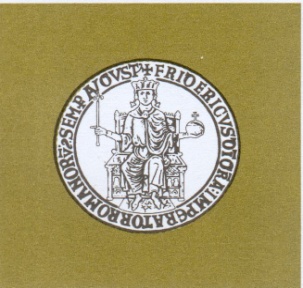 DIPARTIMENTO DI MEDICINA MOLECOLARE E BIOTECNOLOGIE MEDICHEProgramma di Patologia Generale Corso integrato in Semio-etica, Semiosi e Morfologia nella LogopediaCorso di Studio in Logopedia A.A. 2016/2017prof. Massimo SantoroConcetti Generali.Eziologia e Patogenesi. Cause intrinseche ed estrinseche di malattia. Agenti fisici, chimici e biologici di malattiaMalattie genetiche.Organizzazione del genoma: geni e cromosomi. Struttura del DNA e dei geni: codice genetico. Mutazioni somatiche e mutazioni germinali. Malattie congenite. Malattie genetiche: malattie mendeliane e malattie multifattoriali. Malattie cromosomiche e geniche. Esempi di malattie cromosomiche: sindrome di Down, sindrome di Klinefelter, e sindrome di Turner. Mutazioni: mutazioni missense, non-sense e frameshift. Ereditarieta’ dominante, ereditarieta’ recessiva, ereditarieta’ legata al X. Esempi di malattie genetiche: fibrosi cistica, rene policistico, malattie da triplette.Crescita ed adattamenti cellulari al dannoCrescita normale e patologica. Iperplasia, ipertrofia, displasia, anaplasia, metaplasia. Oncologia.Definizione di trasformazione neoplastica. Nomenclatura dei tumori: principali tipi di tumori epiteliali, mesenchimali e del sangue. Tumori benigni e tumori maligni. Carcinoma in situ. Cause ambientali e cause ereditarie di neoplasia. Caratteristiche biologiche delle cellule tumorali. Invasione, metastasi e angiogenesi tumorale. Meccanismi di cancerogenesi.Fisiopatologia Fisiopatologia generale del sangue: La formula leucocitaria. I globuli rossi e l’emoglobina. L’anemia falciforme. La talassemiaInfiammazione ed immunita’Definizione di infiammazione acuta. Sintomi cardinali dell’infiammazione acuta. Essudato: tipi di essudato. Ascesso. Componenti cellulari dell’infiammazione acuta: granulociti neutrofili, endotelio. Mediatori dell’infiammazione acuta. Manifestazioni sistemiche dell’infiammazione. Febbre. Guarigione per risoluzione e per riparazione. Definizione e caratteristiche dell’ infiammazione cronica. Testi consigliati:G. M. Pontieri.  Patologia generale & Fisiopatologia generale (Per i corsi di laurea in professioni sanitarie). 3a edizione, Piccin, 2012A Stevens, J Lowe. I Scott. Patologia, 3a edizione, Casa Editrice Ambrosiana 2009KUMAR, ABBAS, FAUSTO, ASTER: Robbins & Cotran: Le basi patologiche delle malattie, 8ª ed. 2010, 2 volumi, Elsevier-MassonAltri testi equivalenti